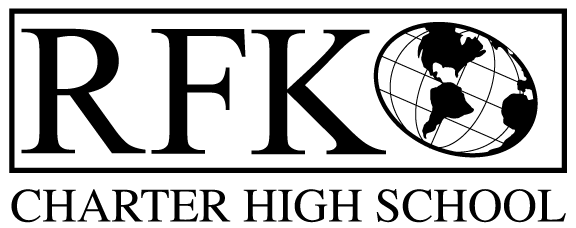 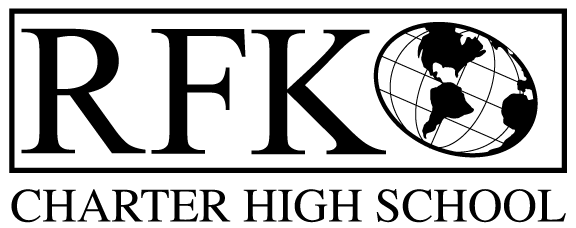 4300 Blake Rd. SWAlbuquerque, NM 87121PHONE: 505-243-1118     FAX: 505-242-7444Mission RFK Charter School prepares, motivates, and supports students to achieve their college and career goalsin partnership with their families and the community.Governance Council Meeting AgendaThursday, February 21, 2019 5:30 PMNext meeting:  March 21, 2019Spring Break:  March 11 – 15, 20194300 Blake Rd. SWAlbuquerque, NM 87121PHONE: 505-243-1118     FAX: 505-242-7444PUBLIC NOTICE OF RFK GOVERNANCE COUNCIL MEETING Robert F. Kennedy Charter School will hold a regular meeting of the Governance CouncilDateThursday, February 21, 2019Time5:30 PMLocationRFK Charter High School4300 Blake Rd. SWAlbuquerque, NMIf you are an individual with a disability who is in need of a reader, amplifier, qualified sign language interpreter or any other form of auxiliary aid or service to attend or participate in the meeting, please contact the administrative offices of RFK High School at least one week prior to the meeting or as soon as possible.  Public documents, including the agenda and minutes, can also be provided in various accessible formats.  RFK High School Administrative offices – 505-243-1118TimeItemPresenterDiscussion/ActionFollow Up5:30-5:35Approval of agendaVote5:35-5:40Approval of January 24, 2018 meeting minutesVote5:40-5:45Announcements5:45-6:00Public comment6:00-6:15Attendance, behavior, retention reportPete Ciurczak6:15-6:30Student engagement reportPete Ciurczak6:30-6:45Finance Training –Irene Sanchez6:45-7:00Finance Committee report, cash disbursement for January– discussion and approvalBAR(s) approvalPermanent Cash TransferIrene SanchezVoteVoteVote7:00-7:05GC Training Progress ReportMargie Lockwood7:05-7:20Legislative UpdateRobert Baade7:20-7:35Executive Director’s reportRobert Baade7:35AdjournVote